«Ақмола облысы білім басқармасының Зеренді ауданы бойынша білім бөлімі  Жылымды ауылының негізгі орта мектебі» коммуналдық мемлекеттік мекемесі Мектеп ұжымы бойынша ақпарат№Педагогтар мен тех персоналдардың ТАӘ Мекеменің атауы, қызметі3*4 фотоЖүктемесі мен сабақ кестесіБұйрықтың № және тағайындалған күніҚандай санаты бар, бұйрық №, берілген күніБілім беру мекемелерінде жұмыс істеуі туралы (жұмыстан босату туралы бұйрық№, күні қайда жұмысқа орналасты1Есжанова Арайлым Махметжановна«Жылымды ауылының негізгі мектебі» КММ мектеп директоры және  информатика пәні мұғалімі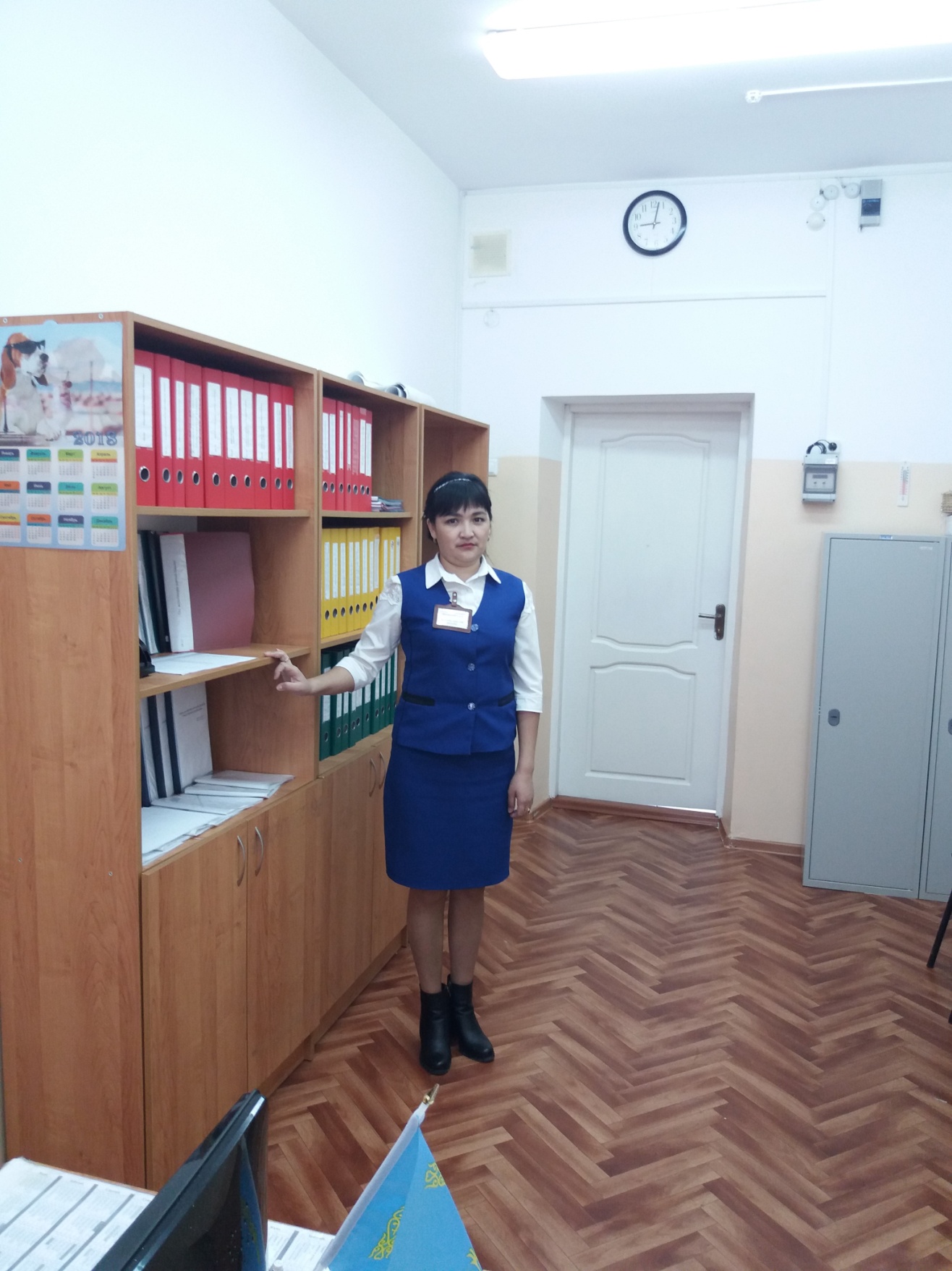 1 ставка, 8 сағат/8.00-13.00 14.30-18.3028.08.2009 жыл бұйрық №2Педагог сарапшы бұйрық №383 31.12.20192Бекишова Зайра Муратовна«Жылымды ауылының негізгі мектебі» КММ Оқу ісінің меңгерушісі, педагог-психолог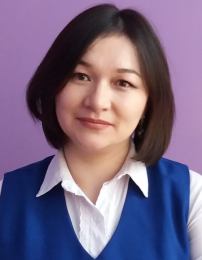 1 ставка/11сағат/ 8.00-13.00 14.30-18.3031.10.2012 жыл бұйрық №814.03.2023 жыл бұйрық №22Педагог сарапшы бұйрық №153 02.07.2021Педагог модератор бұйрық №373 31.08.2023 жыл3Жетписбаева Аягоз Султангазиевна«Жылымды ауылының негізгі мектебі» КММ тәрбие ісінің меңгерушісі, ағылшын тілі мұғалімі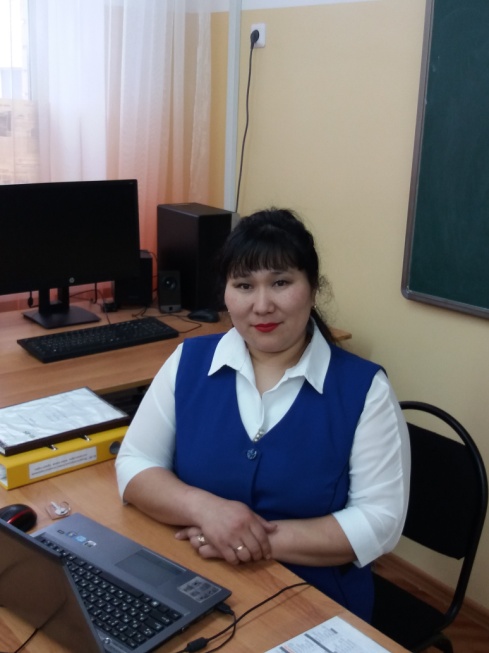 0,5 ставка/ 14,5 сағат8.00-13.00 14.30-18.3019.08.2016 жыл бұйрық №25Педагог сарапшы   бұйрық №383 31.12.20194Омарова Алия Жанабиловна«Жылымды ауылының негізгі мектебі» КММ математика пәні мұғалімі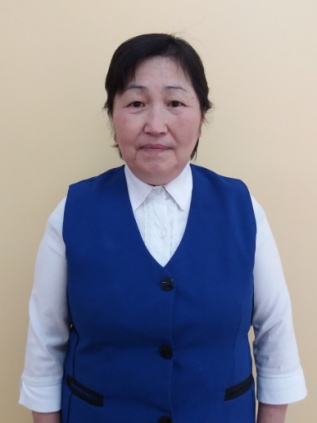 24 сағат8.00-14.004.09.2017 бұйрық №28Санаты жоқ5Бекишев Буркитбай Кожабекович«Жылымды ауылының негізгі мектебі» КММ денешынықтыру, география пәндері мұғалімі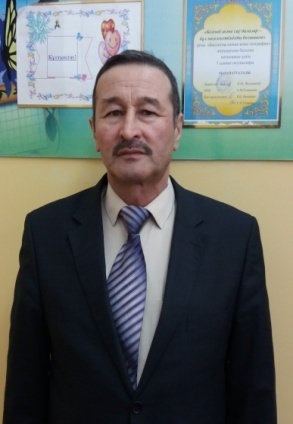 16 сағат8.00-14.0028.08.2005 жыл бұйрық №1Педагог-сарапшы бұйрық №153 02.07.20216Жакишева Алима Конилашаровна«Жылымды ауылының негізгі мектебі» КММ орыс тілі пәні мұғалімі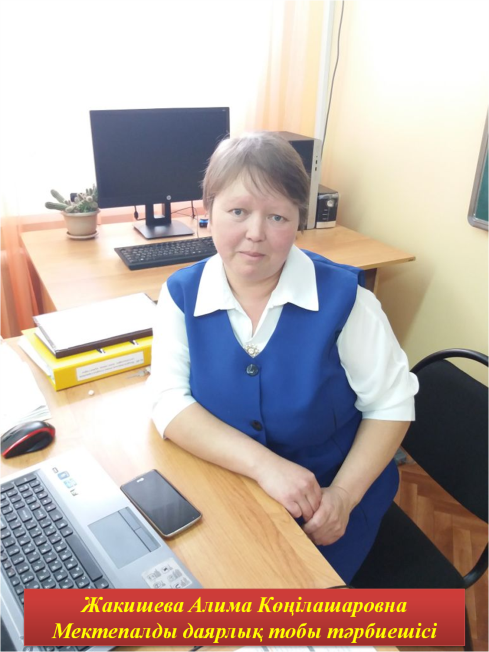 16 сағат8.00-14.0031.10.2012 жыл бұйрық №8Санаты жоқ7Даирова Айгерим Мухиденовна«Жылымды ауылының негізгі мектебі» КММ аға тәлімгер, тарих пәні мұғалімі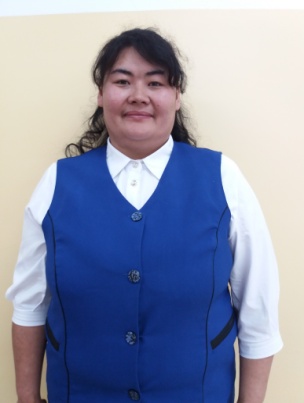 0,5 ставка/ 13сағат8.00-13.00 14.30-18.3026.08.2016 жыл бұйрық №24Санаты жоқ8Қабиден Айсұлу Ақылбайқызы«Жылымды ауылының негізгі мектебі» КММ қазақ тілі пәні мұғалімі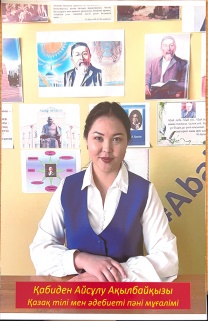 20 сағат8.00-14.0001.09.2022 жыл бұйрық №8Педагог-модератор бұйрық №5 01.09.20219Жақсыбай Аружан Жасұланқызы«Жылымды ауылының негізгі мектебі» КММ денешынықтыру пәні мұғалімі, кітапханашы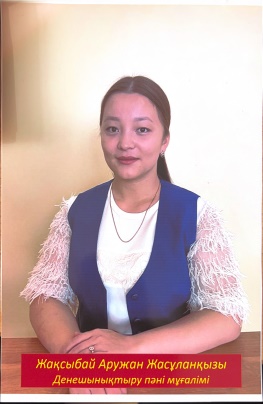 0,5 ставка/ 12 сағат8.00-13.00 14.30-18.301.09.2021 жыл бұйрық №14Санаты жоқ10Жылқыбай Еділ Оралханұлы«Жылымды ауылының негізгі мектебі» КММ музыка  пәні мұғалімі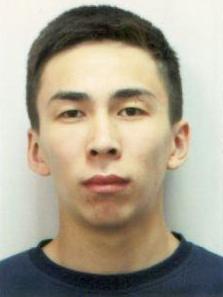 2 сағатСәрсенбі бейсенбі 11.00-14.003.09.2018 жыл бұйрық №15Санаты жоқ11Байкенова Жанар Сабитовна«Жылымды ауылының негізгі мектебі» КММ мектеп алды даярлық сыныбының мұғалімі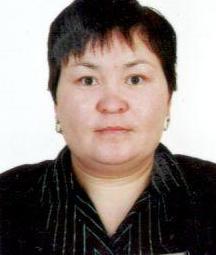 20 сағат12.00-14.3521.08.1995 жыл бұйрық №67-23Педагог-сарапшы бұйрық №144 14.08.202012Омарова Ажар Бердимуратовна«Жылымды ауылының негізгі мектебі» КММ бастауыш сынып мұғалімі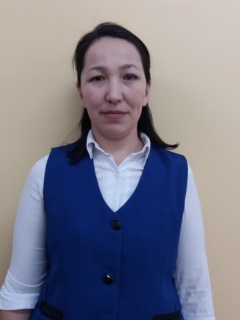 20 сағат8.00-14.001.09.1996 жыл бұйрық №41-3Педагог-модератор13Шоматова Гульдана Муратовна«Жылымды ауылының негізгі мектебі» КММ бастауыш сынып мұғалімі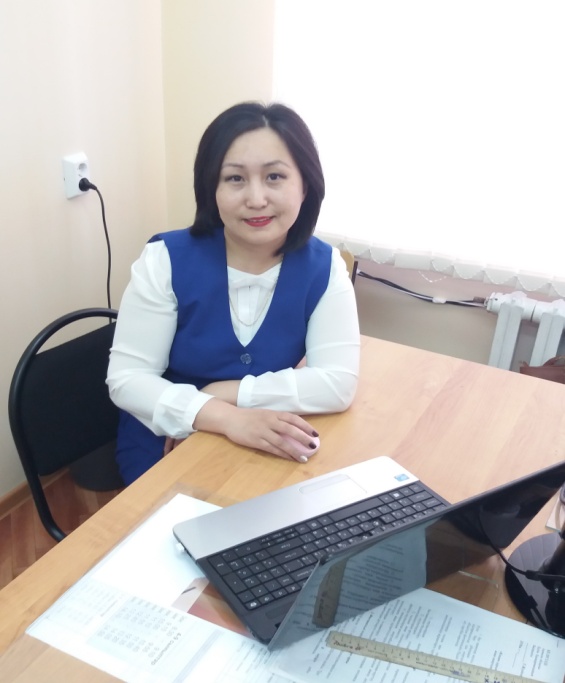 20 сағат8.00-14.001.09.2003 жыл бұйрық №21Педагог-сарапшыбұйрық №383 31.12.201914Сактаганова Арай  Косымбековна«Жылымды ауылының негізгі мектебі» КММ жанындағы «Қуаныш» шағын орталығы, тәрбиеші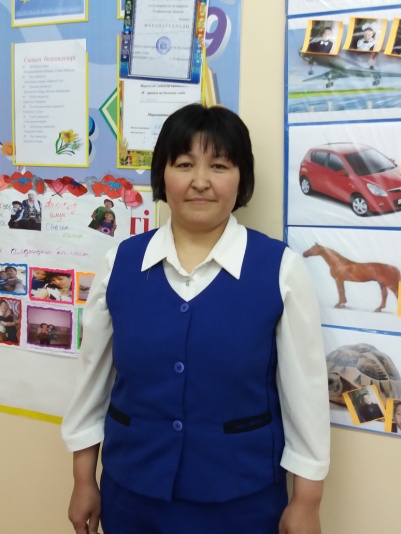 1 ставка8.00-13.00 14.30-18.0023.09.2006 жыл бұйрық №20Санаты жоқ15Асылбек Анеля«Жылымды ауылының негізгі мектебі» КММ жанындағы «Қуаныш» шағын орталығы, тәрбиеші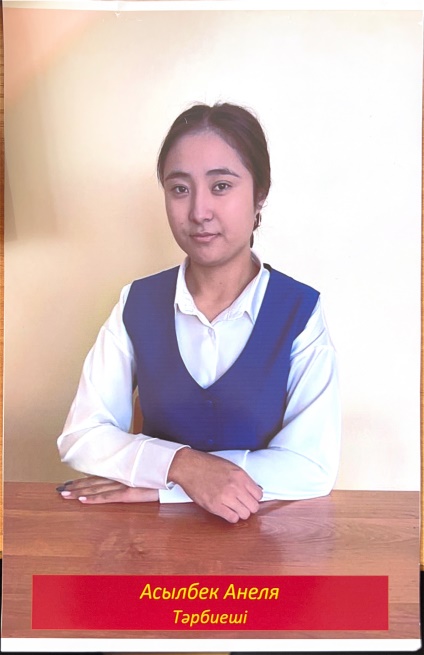 1 ставка8.00-13.00 14.30-18.0001.09.2022 жыл бұйрық №10Санаты жоқ16Айтманов Мереке Садуович«Жылымды ауылының негізгі мектебі» КММ шаруаісінің меңгерушісі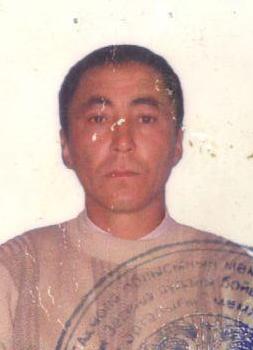 1 ставка	8.00-13.00 14.30-18.0016.03.2005 жыл бұйрық №5417Тургынбаев Болат Коспанович«Жылымды ауылының негізгі мектебі» КММ жөндеу жұмысшысы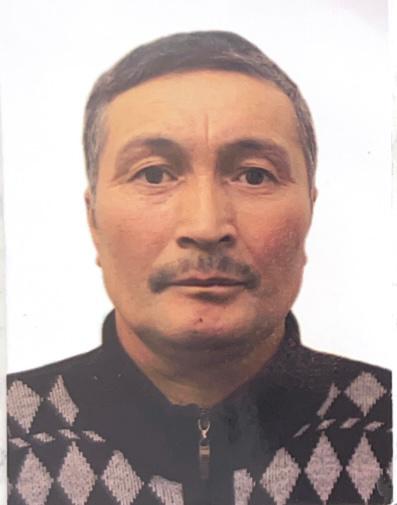 1 ставка8.00-13.00 14.30-18.001.09.2023 жыл бұйрық №4318Бекишова Сабира Кабдулкаримовна«Жылымды ауылының негізгі мектебі» КММ вахтер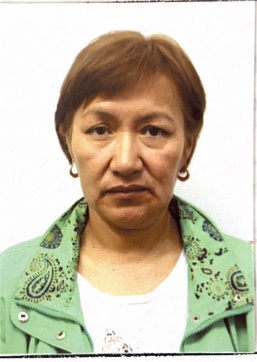 1 ставка8.00-13.00 14.30-18.001.09.2021 жыл бұйрық №1019Токушева Гульмира Наурызбаевна«Жылымды ауылының негізгі мектебі» КММ медбике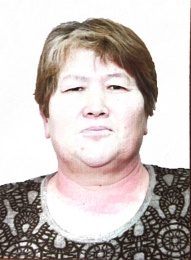 0,5 ставка8.00-13.0031.01.2020жыл бұйрық  №520Даирова Айгуль Мальгаздаровна«Жылымды ауылының негізгі мектебі» КММ еден жуушы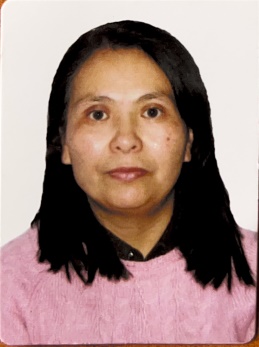 1 ставка8.00-13.00 14.30-18.003.12.2018 жыл бұйрық №3421Тургынбаева Куляш Екпиновна«Жылымды ауылының негізгі мектебі» КММ еден жуушы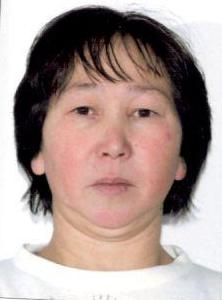 1 ставка8.00-13.00 14.30-18.0031.01.2017 жыл бұйрық №922Оразалина Жибек Акжигитовна«Жылымды аыулының негізгі мектебі» КММ еден жуушы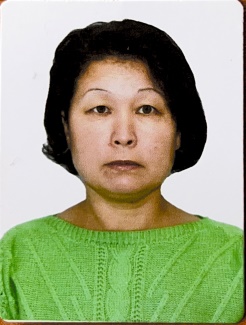 1 ставка8.00-13.00 14.30-18.0014.10.2019 жыл №2023Оразалина Айгуль Куйкентаевна«Жылымды ауылының негізгі мектебі» КММ еден жуушы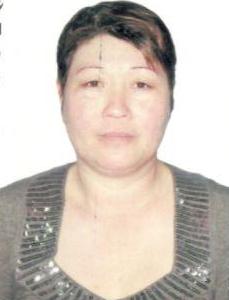 0,25 ставка13.00-14.0018.00-19.0013.03.2019 жыл бұйрық №424Дайырова Айгуль Кенжебековна«Жылымды ауылының негізгі мектебі» КММ аспазшы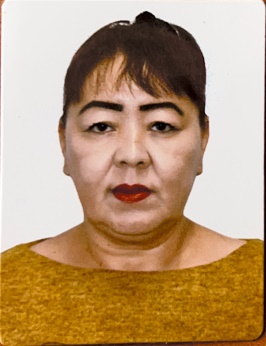 1,5  ставка8.00-13.00 14.30-18.001.11.2020 жыл бұйрық  №2025Бекишева Бахыт Есетовна«Жылымды ауылының негізгі мектебі» КММ тәрбиешінің көмекшісі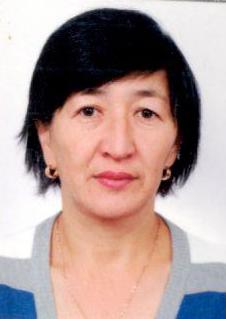 1 ставка8.00-13.00 14.30-18.0031.10.2012 жыл бұйрық №826Мейрамов Абай Сейлханович«Жылымды ауылының негізгі мектебі» КММ күзетші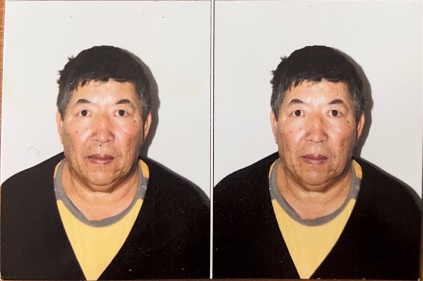 1 ставка8.00-13.00 14.30-18.008.01.2021 жылБұйрық №227Бекишов Нуржан Султаович«Жылымды ауылының негізгі мектебі» КММ күзетші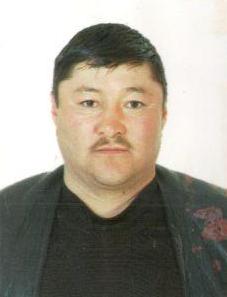 1 ставка10.12.2003 жыл бұйорық №2928Акмаганбетов Серикпай Шойынбекович«Жылымды ауылының негізгі мектебі» КММ күзетші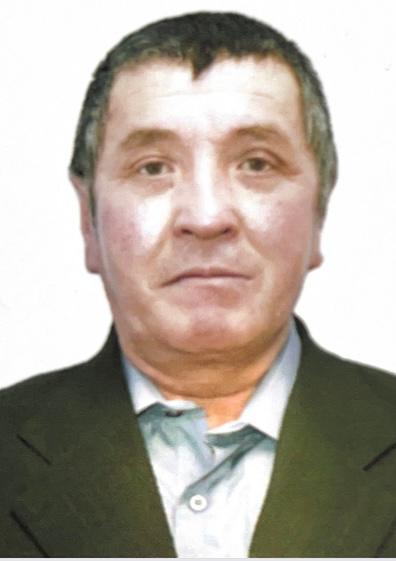 1 ставка31.12.2019 жыл бұйрық №28